Individueller Masterstudienplan nach POStO2021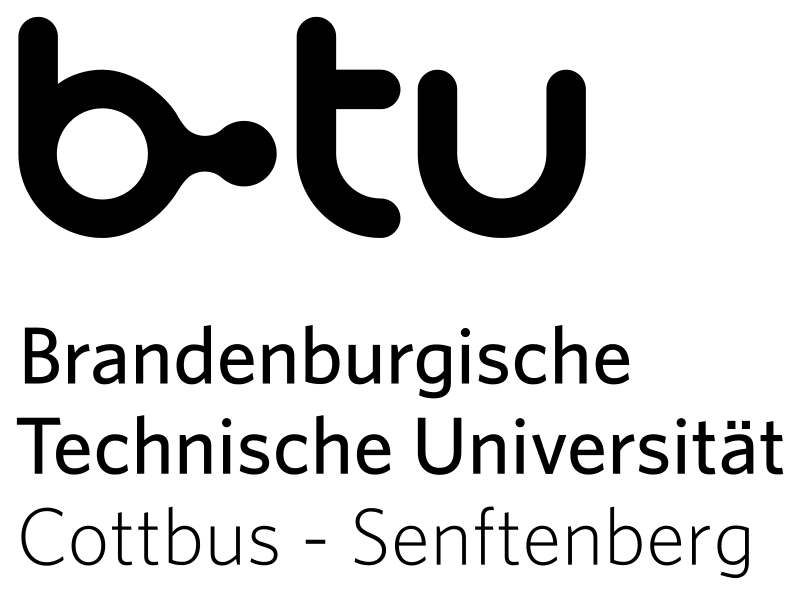 Bearbeitungshinweise: 
Die Regelstudienzeit beträgt 4 Semester (30 LP/Semester). Abweichungen können durch Praktika (PR) und Auslandsemester (AS) entstehen. 
Status: P=Pflichtmodul, WP=Wahlpflichtmodul, Informationen zur fachlichen Spezialisierung in den Studienschwerpunkten finden sich hier: https://www.b-tu.de/maschinenbau-ms/fuer-studierende/studienschwerpunkte_______________________________________________			_______________________________________________Datum, Unterschrift der/des Studierenden 			Datum, Unterschrift der Mentorin/des Mentor
(Date and signature of the student)				(Date and signature of the mentor)__________________________________________________Datum, Unterschrift des Prüfungsausschusses
(Date and signature of the examination board)Matrikelnummer:Studiengang:MaschinenbauEnrolment numberField of studyMaschinenbauName, Vorname:Studienschwerpunkt:Family name, Given nameField of studyE-Mail:Abschluss:Master of ScienceEmail adressDegreeMaster of ScienceName Mentor/-in:Funktion (BTU):Student*inMentor nameFunction (BTU)Student*inModulnr.ModultitelStatusLeistungspunkte (LP) im SemesterLeistungspunkte (LP) im SemesterLeistungspunkte (LP) im SemesterLeistungspunkte (LP) im SemesterLeistungspunkte (LP) im SemesterLeistungspunkte (LP) im SemesterLeistungspunkte (LP) im SemesterModulnr.ModultitelStatusWSSSWSSSWSSSWSFachliche Spezialisierung im SchwerpunktFachliche Spezialisierung im SchwerpunktWP20xx/xx20xx20xx/xx20xx20xx/xx20xx20xx/xxProjektstudiumProjektstudiumPKompetenzerweiterndes StudiumKompetenzerweiterndes StudiumWPIndustriepraktikumIndustriepraktikumPMasterarbeitMasterarbeitPLeistungspunkt                    Gesamt:   <Summe>Leistungspunkt                    Gesamt:   <Summe>